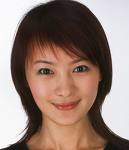 Jennifer LowPrimary TeacherPersonal ProfileWhat makes you a good teacher and how would you make a positive contribution to a  school? What is your teaching style? Your profile should outline your qualities, skills and achievements.Jennifer is currently teaching Year 2 (age range 6-7 years) and has experience teaching Years 3, 4 and 5 (age range 7-11 years). Her teaching style is XXXX. Jennifer’s behaviour management strategies are XXXXX. Jennifer undertakes the following extra curricular activities. Jennifer is looking to teach in the  because XXXXXKey Skills and experience – amend accordinglyEffective communicator with peers and pupilsInitiation and Leadership skillsIntegrity and confidence2 years teaching experienceSEN experienceExemplary referencesVisa entitlement to work in the  unrestricted until XXXExperience of working in a challenging diverse cultural communityNARIC approved education qualificationOverseas Police check and Clear Enhanced CRB certificateEligible for QTSEducation:2003 - 2006 - University - Bachelor of Arts (Honours)2006 –The  - Diploma in Education Subject Majors: Employment history - starting with most recent, please include dates of employment month and year. Please explain any gaps that you may have in your employment history.September 2007 – Present St Josephs Primary School, Full Time Year 2 Teacher Teaching Environment: St Josephs Primary has 250 pupils on roll, with a small proportion of Special Educational Needs pupils. The school is in an affluent area with small pockets of behavioural issues. Responsibilities included:Please input accordingly.Extra CurricularPlease input accordingly.September 2006 – August 2007	 – Full Time Year 4 TeacherMontrose Primary is located in a low socio economic area with pupils from a number of cultural backgrounds. There are a lot of behavioural issues and strong classroom management was essential. Through this position I have gained experience of pupils with Emotional Behavioural Difficulties. Reason for leaving: Continuing Education2007 - Behaviour management for recently-qualified teachers 2006 - Self-harm and eating disorders – creating positive support2006 – Preparing New Teachers for Inclusion in the ClassroomsAdditional Work History – if relevant to teachingPersonal Achievements and InterestsReferencesAt least one must be from a member of the Senior Management Team from your current post or student practicum and both references should be dated within the last two years.Newly Qualified Teachers (NQT) should also include a reference from your Course Coordinator and/ or Practicum Supervisor(s).  Referee 1 					Referee 2Name: 					Name:Position: 						Position:School or University Name: 						School or University Name:Contact Phone: 					Contact Phone:Contact Email: 					Contact Email:Referee 3Name:Position:School or University Name: Contact Phone:Contact Email:Supporting statementIn addition to your CV, please provide a supporting statement. It will provide the Headteacher with more detail about your teaching philosophy and methods. A supporting statement should be no more than one page and can be organised under bullet points or headings for clarity. Below are some examples of details to consider.Detail your reasons for seeking a  teaching appointment, in particular:Your flexibility; motivation; interests and sports. Describe the teaching strategies you use in the classroom:The methodologies used for effective teachingThe learning strategies you implementYour lesson preparation and presentationDescribe your ability to prepare and implement appropriate learning programmes, which cater for the needs of all students:How you treat each student as an individualThe effective strategies you use to cater for all abilities and learning stylesHow you cater for different experiencesThe setting of realistic goals for all studentsHow you use evaluation and assessment in your teachingOutline the behaviour management strategies you use in your classroom, demonstrating how you:Use positive reinforcement and feedbackDevelop a positive learning environmentSet realistic expectationsEncourage students to accept responsibility for their own actionsModel the appropriate behaviour expectedSet firm and consistent boundariesDevelop self-confidence and a sense of worth and respect for others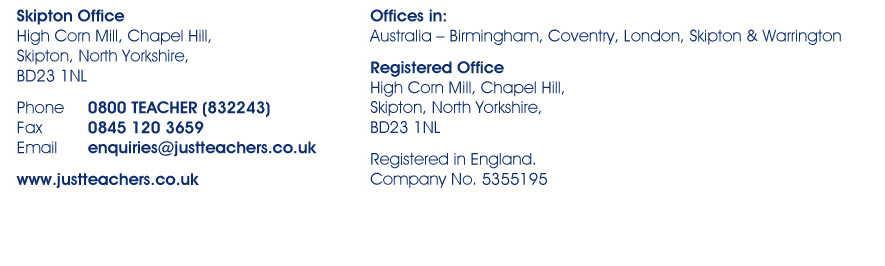 